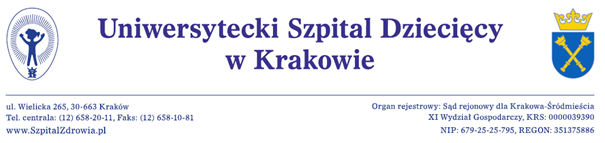 Kraków dnia 24.05.2019r    Wykonawcystrona internetowa: bip.usdk.plDotyczy: postępowania o udzielenie zamówienia publicznego na  USŁUGI SERWISOWE  OPROGRAMOWANIA SYNGO.VIA;   Numer postępowania:EZP-271-2-57/PN/2019Postępowanie o udzielenie zamówienia prowadzone jest w trybie przetargu nieograniczonegona podstawie przepisów ustawy z dnia 29 stycznia 2004 r. Prawo zamówień publicznych (t.j. Dz.U. 2018 poz.1986 z późn. zm.) zwanej dalej ustawą pzp. Zamówienie o wartości  nie przekraczającej wyrażonej w złotych równowartość kwoty 144 000 euro.ODPOWIEDZI 1   na pytania  dotyczące treści SIWZZamawiający udziela poniżej odpowiedzi na wniesione zapytania i wnioski 1. Pytanie dot. SIWZ  III pkt. 4 oraz zał. Nr 1 do SIWZ Umowa par. 1 ust. 6 oraz Oferta pkt. 7   Czy Zamawiający posiada  rozwiązanie antywirusowe? Jeżeli tak to prosimy o informacje jakie. W przypadku gdy Zamawiający posiada już rozwiązanie antywirusowe to: Czy Zamawiający dopuszcza rozszerzenie licencji istniejącego rozwiązania antywirusowego oraz wykorzystanie dla systemu SYNGO.VIA? ODPOWIEDŹ 1: WYJAŚNIENIE :Zamawiający posiada oprogramowanie Antywirusowe firmy ESET EndPoint Security. Zamawiający dopuszcza  rozszerzenie licencji  (Licencja powinna być zarządzana z poziomu serwera licencji ESET Zamawiającego ). 2. Pytanie dot. zał. Nr 1 do SIWZ Umowa par. 1 ust. 3 oraz zał. Nr 3 do SIWZ pkt. 1.6 oraz 1.13   Z uwagi na fakt, że producent systemy syngo.via nie określa procedury przeglądu w miejscu pracy aparatu, prosimy o potwierdzenie, że Zamawiający dopuszcza przegląd zdalny ODPOWIEDŹ 2:  WYJAŚNIENIE : Dostęp zdalny jest dopuszczalny po spełnieniu obowiązków formalnych i technicznych względem ochrony danych osobowych. 3. Pytanie dot. zał. nr 1 do SIWZ Umowa  par. 2 ust.2 oraz zał. nr 3 do SIWZ l.p. 1.7 Czy Zamawiający ograniczy czas reakcji do godzin pracy serwisu tj. do godz. 17? Brak zgody na powyższe spowoduje konieczność wprowadzenia dodatkowych zasobów co może skutkować wzrostem wartości oferty. ODPOWIEDŹ 3: WYJAŚNIENIE : Zamawiający nie zmienia treści SIWZ. 4.    Pytanie dot. zał. Nr 1 do SIWZ Umowa par. 2 ust.3  Prosimy o potwierdzenie, że wymagany czas reakcji dotyczy dni roboczych od pon do ptODPOWIEDŹ 4: WYJAŚNIENIE : Zamawiający nie zmienia treści SIWZ. 5. Pytanie dot. zał. nr 1 do SIWZ par. 9 ust.2  Czy Zamawiający  odstąpi od słów: „ bez dodatkowego wezwania Wykonawcy”?ODPOWIEDŹ 5: WYJAŚNIENIE : Zamawiający nie zmienia treści SIWZ. 6. Pytanie dot. zał. nr 1 do SIWZ par. 9 ust.3   Czy Zamawiający dopisze po słowach: „ będącej jego podstawą” słów: „po uprzednim pisemnym pod rygorem nieważności wezwaniu wykonawcy do należytego, w tym terminowego wykonania zamówienia i wyznaczenia odpowiedniego terminu dodatkowego” Tego rodzaju wcześniejsze wezwanie – w formie pisemnej i z wyznaczeniem odpowiedniego terminu - Wykonawcy do należytego wykonania umowy, zanim dojdzie do odstąpienia/ rozwiązania umowy ze skutkiem natychmiastowym od umowy - które jest „najdrastyczniejszą” (nadzwyczajną) formą rozwiązania problemów występujących w trakcie wykonywania umowy - jest wskazaną, powszechną i należytą praktyką występującą tak na rynku umów prywatnych, jak i umów publicznych.ODPOWIEDŹ 6: WYJAŚNIENIE : Zamawiający nie zmienia treści SIWZ. 7.Pytanie dot. zał. nr 1/2 do SIWZ par. 3 pkt 3.2Mając na uwadze oczekiwany przez Państwa standard usług serwisowych, w tym krótkie czasy reakcji i naprawy, globalne koncerny wykorzystują do świadczenia tych usług spółki ze swoich grup kapitałowych, w szczególności spółki będące producentami urządzeń – z ich unikalną wiedzą o danym produkcie/urządzeniu. Ewentualny dostęp do danych na urządzeniach zawsze odbywa się z poszanowaniem zasad wynikających z RODO. Mając powyższe na uwadze uprzejmie prosimy o odstąpienie od zapisów w pkt. 3.2 oraz  dodanie następujących zapisów, które oddają faktyczny model oczekiwanych przez Państwa usług serwisowych: 1.W przypadku zlecenia przez Procesora  czynności podprzetwarzającemu z państwa trzeciego (spoza UE/EOG), Podmiot przetwarzający stosuje mechanizmy przesyłania danych zgodne z art. 44 i nast. RODO. W szczególności, Procesor  w wystarczający sposób zabezpiecza wdrożenie odpowiednich środków technicznych i organizacyjnych w taki sposób, aby przetwarzanie danych spełniało wymagania RODO, zapewnia ochronę praw zainteresowanych osób, których dane dotyczą, prowadzi rejestr transferów danych i dokumentację stosownych zabezpieczeń.2.W przypadku, gdy Procesor zapewnia wystarczające zabezpieczenia np. na mocy standardowych klauzul umownych zgodnie z decyzją Komisji Europejskiej Nr 2010/87/UE lub standardowych klauzul ochrony danych zgodnie z art. 46 („standardowe klauzule ochrony danych”), Administrator Danych niniejszym udziela Procesorowi pełnomocnictwa do zawarcia takich standardowych klauzul ochrony danych w imieniu i na rzecz Administratora danych. Ponadto, Administrator danych udziela Procesorowi wyraźnej zgody na reprezentowanie odpowiedniego podprzetwarzającego przy zawieraniu takich standardowych klauzul ochrony danych.ODPOWIEDŹ 7: WYJAŚNIENIE/ZMIANA: Zamawiający dopuszcza możliwość wprowadzenia zaproponowanej zmiany do treści UMOWY POWIERZENIA PRZETWARZANIA DANYCH OSOBOWYCH. Ostateczna treść umowy w tym zakresie zostanie uzgodniona przez Zamawiającego z wybranym Wykonawcą.Z poważaniemZ-ca Dyrektora ds. Infrastruktury i Inwestycji Jan Zasowski 